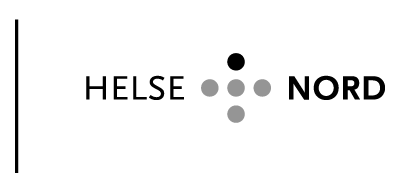 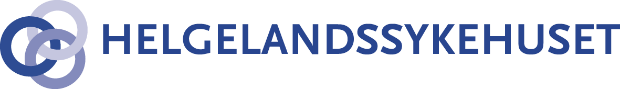 Vedlegg 1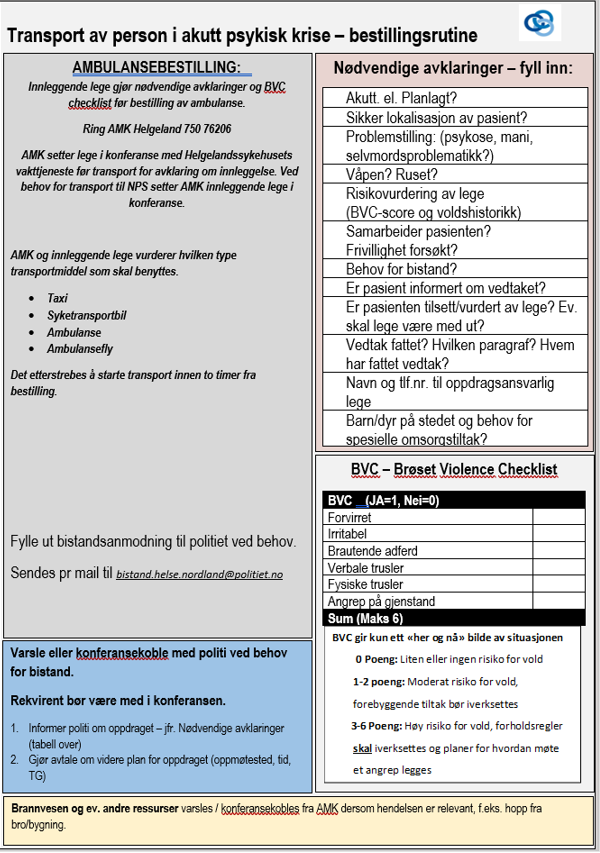 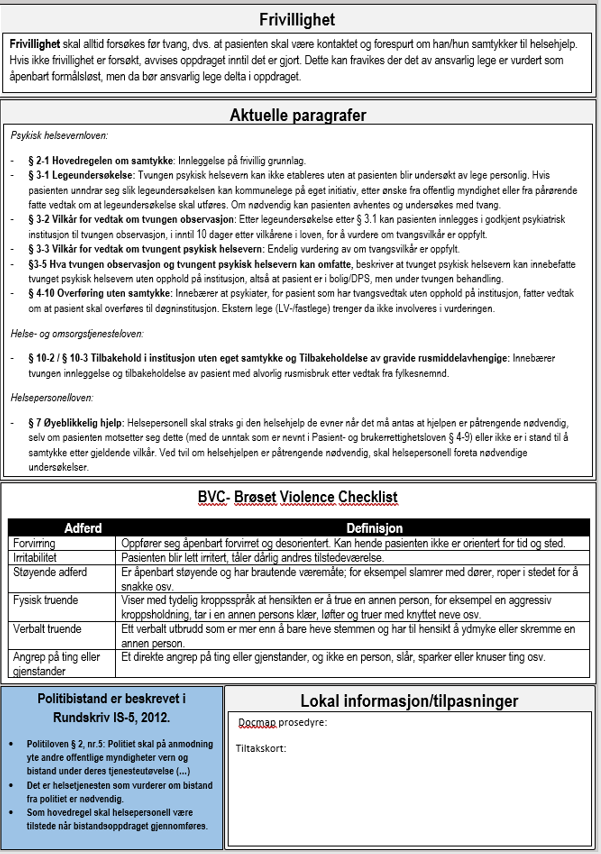 Vedlegg 2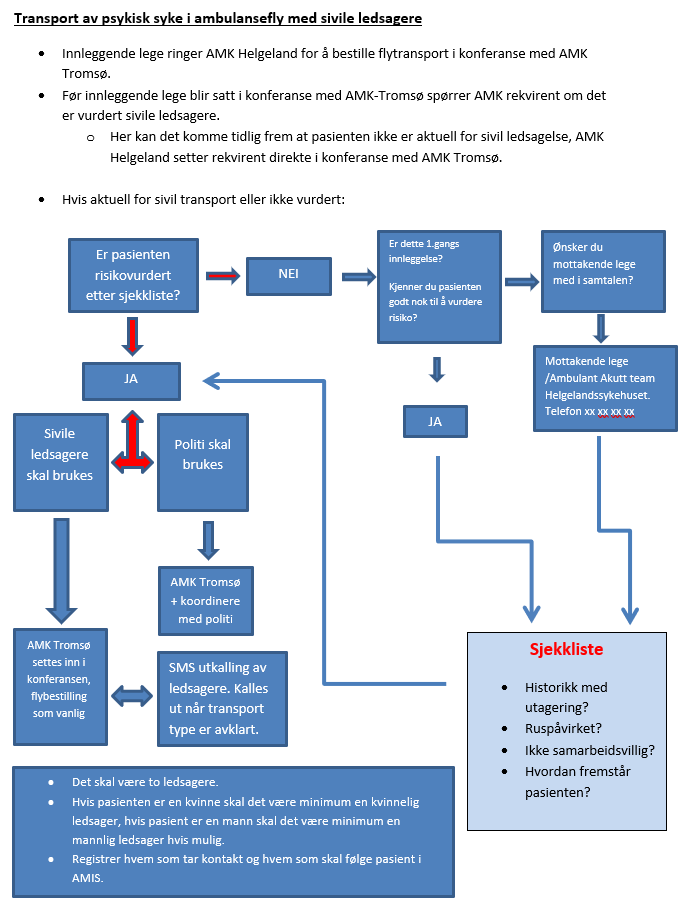 Retningslinje: RL3335Innleggelse / transport av psykiatriske pasienterInnleggelse / transport av psykiatriske pasienterUtarbeidet avDato      Godkjent avFor Kommune: For psykisk helse og rus:For prehospital enhet: Pål MadsenDato                     Dato       Dato                  Gyldig forHelgelandssykehuset HF, kommunehelsetjenesten, og fastleger på HelgelandVersjon: Hensikt: Å sikre behandling og rask transport til riktig behandlingsnivå for psykiatriske pasienter.Omfang:   Vakthavende overlege/LIS-lege i AAT, AMK, og ambulansetjenesten, fastleger, og kommunal legevakt.Beskrivelse:Bakgrunn:Helgelandssykehuset har ansvar for ambulanse og syketransport av psykiatriske pasienter. Helgelandssykehuset har psykiatrisk vakttjeneste:Ambulant akutteam kl. 08:00 -15:30Vakttjeneste kl. 15:30 – 23:00 hverdager og kl. 12:00 – 21:00 helg og høytidNår det vurderes behov for innleggelse, skal innleggende lege kontakte AMK Helgeland på        telefon 75076206. AMKs oppgave:For rask avklaring om innleggelsessted, settes innleggende lege i konferanse med vakthavende psykiatrisk overlege/LIS-lege i Helgelandssykehuset. Eventuelt kan    innleggende lege /vakthavende lege settes i konferanse med forvakt NPS.                      Telefon forvakt AAT og vakttjenesten: 75125000.Dersom innleggende lege ikke har fylt ut bestillingsskjema «Transport av pasienter i akutt psykisk krise – bestillingsrutine.» skal AMK bistå med utfylling av dette. Sette hastegrad i henhold til Norsk indeks for medisinsk nødhjelp.Hvis det er behov for følge av politi, skal AMK kontakte politiets operasjonssentral for    avklaring når politiet har ressurser å stille.AMK bestiller aktuell transport til oppdraget. Hvilken transport det er bruk for, er avklart i Bestillingsskjema fra innleggende lege/vakthavende lege i AAT. Ved bestilling av ambulansefly, skal AMK sette      innleggende lege i konferanse med       AMK Tromsø. Fremgangsmåte er beskrevet i vedlegg «transport av psykisk syke i ambulansefly med sivile ledsagere».Vedlegg 1: Bestillingsskjema «transport av pasienter i akutt psykisk krise – Bestillingsrutine»Vedlegg 2: Transport av psykisk syke i ambulansefly med sivile ledsagere.